ОБЩИЕ СВЕДЕНИЯ Учебная дисциплина «Зоопсихология и сравнительная психология» изучается во втором семестре.Курсовая работа не предусмотрена.Форма промежуточной аттестации: Место учебной дисциплины в структуре ОПОПУчебная дисциплина «Зоопсихология и сравнительная психология» относится к обязательной части программы.Основой для освоения дисциплины являются результаты обучения по предшествующим дисциплинам и практикам:Общая психологияРезультаты обучения по учебной дисциплине «Зоопсихология и сравнительная психология», используются при изучении следующих дисциплин и прохождения практик:Психология развития и возрастная психология.ЦЕЛИ И ПЛАНИРУЕМЫЕ РЕЗУЛЬТАТЫ ОБУЧЕНИЯ ПО ДИСЦИПЛИНЕЦелью изучения дисциплины «Зоопсихология и сравнительная психология» являются: Изучение основной проблематики и направлений зоопсихологических исследований, возникновения, развития и функционирования психики у животных;Изучение основ филогенеза психики человека и животных; Формирование навыков анализа взаимосвязи психики и поведения, соотношения врождённого и приобретённого, закономерностей развития психики в филогенезе, Изучение условий и предпосылок возникновения и развития психики человека;Формирование навыков обобщения и анализа современных достижений этологических и зоопсихологических исследований; Формирование навыков строить дизайн зоопсихологического и/или сравнительного исследования на основе применения знаний, полученных в течение курса. формирование у обучающихся компетенций, установленных образовательной программой в соответствии с ФГОС ВО по данной дисциплине; Результатом обучения по учебной дисциплине «Зоопсихология и сравнительная психология» является овладение обучающимися знаниями, умениями, навыками и опытом деятельности, характеризующими процесс формирования компетенций и обеспечивающими достижение планируемых результатов освоения учебной дисциплины.Формируемые компетенции, индикаторы достижения компетенций, соотнесённые с планируемыми результатами обучения по дисциплине «Зоопсихология и сравнительная психология»:СТРУКТУРА И СОДЕРЖАНИЕ УЧЕБНОЙ ДИСЦИПЛИНЫ/МОДУЛЯОбщая трудоёмкость учебной дисциплины/модуля по учебному плану составляет:Структура учебной дисциплины для обучающихся по видам занятий (очная форма обучения)Структура учебной дисциплины/модуля для обучающихся по разделам и темам дисциплины: (очная форма обучения)Краткое содержание учебной дисциплиныОрганизация самостоятельной работы обучающихсяВнеаудиторная самостоятельная работа обучающихся включает в себя:подготовку к лекциям, практическим занятиям, зачету;изучение учебных пособий;написание тематических докладов;изучение теоретического и практического материала по рекомендованным источникам;подготовка рефератов и докладов;подготовка к контрольной работе;создание презентаций по изучаемым темам и др.Самостоятельная работа обучающихся с участием преподавателя в форме иной контактной работы предусматривает групповую и индивидуальную работу с обучающимися и включает в себя:проведение индивидуальных и групповых консультаций по отдельным темам/разделам дисциплины;проведение консультаций перед зачетом по необходимости;Перечень разделов/тем/, полностью или частично отнесенных на самостоятельное изучение с последующим контролем: Применение электронного обучения, дистанционных образовательных технологийНа постоянной основе не применяетсяРЕЗУЛЬТАТЫ ОБУЧЕНИЯ ПО ДИСЦИПЛИНЕ, КРИТЕРИИ ОЦЕНКИ УРОВНЯ СФОРМИРОВАННОСТИ КОМПЕТЕНЦИЙ, СИСТЕМА И ШКАЛА ОЦЕНИВАНИЯСоотнесение планируемых результатов обучения с уровнями сформированности компетенции(й).ОЦЕНОЧНЫЕ СРЕДСТВА ДЛЯ ТЕКУЩЕГО КОНТРОЛЯ УСПЕВАЕМОСТИ И ПРОМЕЖУТОЧНОЙ АТТЕСТАЦИИ, ВКЛЮЧАЯ САМОСТОЯТЕЛЬНУЮ РАБОТУ ОБУЧАЮЩИХСЯПри проведении контроля самостоятельной работы обучающихся, текущего контроля и промежуточной аттестации по учебной дисциплине Зоопсихология и сравнительная психолога проверяется уровень сформированности у обучающихся компетенций и запланированных результатов обучения по дисциплине, указанных в разделе 2 настоящей программы.Формы текущего контроля успеваемости, примеры типовых заданий: Критерии, шкалы оценивания текущего контроля успеваемости:Промежуточная аттестация:Критерии, шкалы оценивания промежуточной аттестации учебной дисциплины/модуля:Система оценивания результатов текущего контроля и промежуточной аттестации.Оценка по дисциплине выставляется обучающемуся с учётом результатов текущей и промежуточной аттестации.Полученный совокупный результат конвертируется в пятибалльную систему оценок в соответствии с таблицей:ОБРАЗОВАТЕЛЬНЫЕ ТЕХНОЛОГИИРеализация программы предусматривает использование в процессе обучения следующих образовательных технологий:проблемная лекция;проведение интерактивных лекций;групповых дискуссий;преподавание дисциплин (модулей) в форме курсов, составленных на основе результатов научных исследований,поиск и обработка информации с использованием сети Интернет;ПРАКТИЧЕСКАЯ ПОДГОТОВКАПрактическая подготовка в рамках учебной дисциплины реализуется при проведении практических занятий, предусматривающих участие обучающихся в выполнении отдельных элементов работ, связанных с будущей профессиональной деятельностью.ОРГАНИЗАЦИЯ ОБРАЗОВАТЕЛЬНОГО ПРОЦЕССА ДЛЯ ЛИЦ С ОГРАНИЧЕННЫМИ ВОЗМОЖНОСТЯМИ ЗДОРОВЬЯПри обучении лиц с ограниченными возможностями здоровья и инвалидов используются подходы, способствующие созданию безбарьерной образовательной среды: технологии дифференциации и индивидуального обучения, применение соответствующих методик по работе с инвалидами, использование средств дистанционного общения, проведение дополнительных индивидуальных консультаций по изучаемым теоретическим вопросам и практическим занятиям, оказание помощи при подготовке к промежуточной аттестации.При необходимости рабочая программа дисциплины может быть адаптирована для обеспечения образовательного процесса лицам с ограниченными возможностями здоровья, в том числе для дистанционного обучения.Учебные и контрольно-измерительные материалы представляются в формах, доступных для изучения студентами с особыми образовательными потребностями с учетом нозологических групп инвалидов:Для подготовки к ответу на практическом занятии, студентам с ограниченными возможностями здоровья среднее время увеличивается по сравнению со средним временем подготовки обычного студента.Для студентов с инвалидностью или с ограниченными возможностями здоровья форма проведения текущей и промежуточной аттестации устанавливается с учетом индивидуальных психофизических особенностей (устно, письменно на бумаге, письменно на компьютере, в форме тестирования и т.п.). Промежуточная аттестация по дисциплине может проводиться в несколько этапов в форме рубежного контроля по завершению изучения отдельных тем дисциплины. При необходимости студенту предоставляется дополнительное время для подготовки ответа на зачете или экзамене.Для осуществления процедур текущего контроля успеваемости и промежуточной аттестации обучающихся создаются, при необходимости, фонды оценочных средств, адаптированные для лиц с ограниченными возможностями здоровья и позволяющие оценить достижение ими запланированных в основной образовательной программе результатов обучения и уровень сформированности всех компетенций, заявленных в образовательной программе.МАТЕРИАЛЬНО-ТЕХНИЧЕСКОЕ ОБЕСПЕЧЕНИЕ ДИСЦИПЛИНЫМатериально-техническое обеспечение дисциплины при обучении с использованием традиционных технологий обучения.Материально-техническое обеспечение учебной дисциплины при обучении с использованием электронного обучения и дистанционных образовательных технологий.Технологическое обеспечение реализации программы/модуля осуществляется с использованием элементов электронной информационно-образовательной среды университета.УЧЕБНО-МЕТОДИЧЕСКОЕ И ИНФОРМАЦИОННОЕ ОБЕСПЕЧЕНИЕ УЧЕБНОЙ ДИСЦИПЛИНЫ/УЧЕБНОГО МОДУЛЯИНФОРМАЦИОННОЕ ОБЕСПЕЧЕНИЕ УЧЕБНОГО ПРОЦЕССАРесурсы электронной библиотеки, информационно-справочные системы и профессиональные базы данных:Перечень программного обеспечения ЛИСТ УЧЕТА ОБНОВЛЕНИЙ РАБОЧЕЙ ПРОГРАММЫ УЧЕБНОЙ ДИСЦИПЛИНЫВ рабочую программу учебной дисциплины внесены изменения/обновления и утверждены на заседании кафедры:Министерство науки и высшего образования Российской ФедерацииМинистерство науки и высшего образования Российской ФедерацииФедеральное государственное бюджетное образовательное учреждениеФедеральное государственное бюджетное образовательное учреждениевысшего образованиявысшего образования«Российский государственный университет им. А.Н. Косыгина«Российский государственный университет им. А.Н. Косыгина(Технологии. Дизайн. Искусство)»(Технологии. Дизайн. Искусство)»Институт Социальной ИнженерииКафедра ПсихологииРАБОЧАЯ ПРОГРАММАУЧЕБНОЙ ДИСЦИПЛИНЫРАБОЧАЯ ПРОГРАММАУЧЕБНОЙ ДИСЦИПЛИНЫРАБОЧАЯ ПРОГРАММАУЧЕБНОЙ ДИСЦИПЛИНЫЗоопсихология и сравнительная психологияЗоопсихология и сравнительная психологияЗоопсихология и сравнительная психологияУровень образования бакалавриатбакалавриатНаправление подготовки37.03.01ПсихологияПрофильПсихология организационного развития Психология организационного развития Срок освоения образовательной программы по очной форме обучения4 года4 годаФорма обученияочнаяочнаяРабочая программа учебной дисциплины Зоопсихология и сравнительная психология основной профессиональной образовательной программы высшего образования, рассмотрена и одобрена на заседании кафедры, протокол № 10 от 25.05.2021 г.Рабочая программа учебной дисциплины Зоопсихология и сравнительная психология основной профессиональной образовательной программы высшего образования, рассмотрена и одобрена на заседании кафедры, протокол № 10 от 25.05.2021 г.Рабочая программа учебной дисциплины Зоопсихология и сравнительная психология основной профессиональной образовательной программы высшего образования, рассмотрена и одобрена на заседании кафедры, протокол № 10 от 25.05.2021 г.Рабочая программа учебной дисциплины Зоопсихология и сравнительная психология основной профессиональной образовательной программы высшего образования, рассмотрена и одобрена на заседании кафедры, протокол № 10 от 25.05.2021 г.Разработчик рабочей программы учебной дисциплины:Разработчик рабочей программы учебной дисциплины:Разработчик рабочей программы учебной дисциплины:Разработчик рабочей программы учебной дисциплины:Доцент                                                              А.В. Никольская 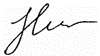                                                               А.В. Никольская Заведующий кафедрой:Заведующий кафедрой:                                         Н.В. Калинина 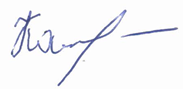 зачетКод и наименование компетенцииКод и наименование индикаторадостижения компетенцииПланируемые результаты обучения по дисциплине ОПК-1Способен осуществлять научное исследование в сфере профессиональной деятельности на основе современной методологииИД-ОПК-1.1 Постановка научно-исследовательских задач в области профессиональной деятельности с использованием теоретических знаний- Использует способы обобщения теоретических данных, и различные дизайны исследований в зоопсихологии;Выявляет способы интерпретации и критического анализа полученных данных, дифференциации и интеграции данных- Умеет выделять и анализировать проблемы дизайна исследования; определять факторы, оказывающие влияние на поведение животных в условиях эксперимента;- Использует основные методы исследования в зоопсихологии, этические ограничения, налагаемые на экспериментальные виды исследований с животными;- Определяет факторы, предотвращающие экстремальные стрессовые воздействия на животных- Умеет описывать и классифицировать наблюдаемые явления в рамках изучаемой концепции, проводить сравнительный анализ собранной информацииОПК-1Способен осуществлять научное исследование в сфере профессиональной деятельности на основе современной методологииИД-ОПК-1.2 Анализ психологических явлений с использованием современной литературы и источников информации- Использует способы обобщения теоретических данных, и различные дизайны исследований в зоопсихологии;Выявляет способы интерпретации и критического анализа полученных данных, дифференциации и интеграции данных- Умеет выделять и анализировать проблемы дизайна исследования; определять факторы, оказывающие влияние на поведение животных в условиях эксперимента;- Использует основные методы исследования в зоопсихологии, этические ограничения, налагаемые на экспериментальные виды исследований с животными;- Определяет факторы, предотвращающие экстремальные стрессовые воздействия на животных- Умеет описывать и классифицировать наблюдаемые явления в рамках изучаемой концепции, проводить сравнительный анализ собранной информациипо очной форме обучения – 3з.е.108час.Структура и объем дисциплиныСтруктура и объем дисциплиныСтруктура и объем дисциплиныСтруктура и объем дисциплиныСтруктура и объем дисциплиныСтруктура и объем дисциплиныСтруктура и объем дисциплиныСтруктура и объем дисциплиныСтруктура и объем дисциплиныСтруктура и объем дисциплиныОбъем дисциплины по семестрамформа промежуточной аттестациивсего, часКонтактная аудиторная работа, часКонтактная аудиторная работа, часКонтактная аудиторная работа, часКонтактная аудиторная работа, часСамостоятельная работа обучающегося, часСамостоятельная работа обучающегося, часСамостоятельная работа обучающегося, часОбъем дисциплины по семестрамформа промежуточной аттестациивсего, часлекции, часпрактические занятия, часлабораторные занятия, часпрактическая подготовка, часкурсовая работа/курсовой проектсамостоятельная работа обучающегося, часпромежуточная аттестация, час1 семестрзачет108*36*3636*Всего:108Планируемые (контролируемые) результаты освоения: код(ы) формируемой(ых) компетенции(й) и индикаторов достижения компетенцийНаименование разделов, тем;форма(ы) промежуточной аттестацииВиды учебной работыВиды учебной работыВиды учебной работыВиды учебной работыСамостоятельная работа, часВиды и формы контрольных мероприятий, обеспечивающие по совокупности текущий контроль успеваемости;формы промежуточного контроля успеваемостиПланируемые (контролируемые) результаты освоения: код(ы) формируемой(ых) компетенции(й) и индикаторов достижения компетенцийНаименование разделов, тем;форма(ы) промежуточной аттестацииКонтактная работаКонтактная работаКонтактная работаКонтактная работаСамостоятельная работа, часВиды и формы контрольных мероприятий, обеспечивающие по совокупности текущий контроль успеваемости;формы промежуточного контроля успеваемостиПланируемые (контролируемые) результаты освоения: код(ы) формируемой(ых) компетенции(й) и индикаторов достижения компетенцийНаименование разделов, тем;форма(ы) промежуточной аттестацииЛекции, часПрактические занятия, часЛабораторные работы/ индивидуальные часПрактическая подготовка, часСамостоятельная работа, часВиды и формы контрольных мероприятий, обеспечивающие по совокупности текущий контроль успеваемости;формы промежуточного контроля успеваемостиВторой семестрВторой семестрВторой семестрВторой семестрВторой семестрВторой семестрВторой семестрОПК-1: ИД-ОПК-1.1.;ИД-ОПК-1.2.;Раздел I. Введение в зоопсихологию и сравнительную психологию Хххх2ОПК-1: ИД-ОПК-1.1.;ИД-ОПК-1.2.;Тема 1.1 Предмет и задачи сравнительной психологии. Основные направления зоопсихологических исследований. Родственные биологические и психологические науки2Формы текущего контроля по разделам 1-2: устный опрос, контрольная работаОПК-1: ИД-ОПК-1.1.;ИД-ОПК-1.2.;Тема 1.2 Основные позиции зоопсихологии и сравнительной психологии. Главные понятия при изучении поведения животных. Возможности изучения психики животных на основе анализа поведения2Формы текущего контроля по разделам 1-2: устный опрос, контрольная работаОПК-1: ИД-ОПК-1.1.;ИД-ОПК-1.2.;Практическое занятие 1.1. Представление о конкретных методах и способах получения данных в зоопсихологии и сравнительной психологии. Сравнить метод лабиринта, метод обходного пути, метод открытого поля, метод проблемной клетки, метод дифференцировочной дрессировки. Выбор по образцу, отсроченный выбор2Формы текущего контроля по разделам 1-2: устный опрос, контрольная работаОПК-1: ИД-ОПК-1.1.;ИД-ОПК-1.2.;Практическое занятие 1.2. Метод наблюдения. Метод эксперимента в зоопсихологии и сравнительной4Формы текущего контроля по разделам 1-2: устный опрос, контрольная работаОПК-1: ИД-ОПК-1.1.;ИД-ОПК-1.2.;Раздел II. Проблема возникновения и эволюции психикиХххх8Формы текущего контроля по разделам 1-2: устный опрос, контрольная работаОПК-1: ИД-ОПК-1.1.;ИД-ОПК-1.2.;Тема 2.1 На каком уровне развития материи могла возникнуть психика. В какой первоначальной форме появилось психическое. Что считать критерием психического. Критерии психического в трудах А.Н. Леонтьева, К.К. Платонова, П.Я. Гальперина. Современные представления о критериях психического2хФормы текущего контроля по разделам 1-2: устный опрос, контрольная работаОПК-1: ИД-ОПК-1.1.;ИД-ОПК-1.2.;Тема 2.2. Концепции Ж.Б. Ламарка, Г.Гегеля,  А.Н. Леонтьева, К.Э. Фабри2Формы текущего контроля по разделам 1-2: устный опрос, контрольная работаОПК-1: ИД-ОПК-1.1.;ИД-ОПК-1.2.;Практическое занятие № 2.1 Психология общего и различного между низшими животными и низшими растениями2Формы текущего контроля по разделам 1-2: устный опрос, контрольная работаОПК-1: ИД-ОПК-1.1.;ИД-ОПК-1.2.;Практическое занятие № 2.2. История развития зоопсихологии и влияние культурно-социальных установок на изучение психики животных и восприятие животных обществом2Формы текущего контроля по разделам 1-2: устный опрос, контрольная работаИД-ОПК-1.1.;ИД-ОПК-1.2.;Раздел III. Обучение у животных и человека2Формы текущего контроля по разделу III: докладИД-ОПК-1.1.;ИД-ОПК-1.2.;Тема 3.1. Восприятие у животных, концепции обучения, интеллект животных. 4Формы текущего контроля по разделу III: докладИД-ОПК-1.1.;ИД-ОПК-1.2.;Практическое занятие № 3.1. Способность животных к орудийной деятельности2Формы текущего контроля по разделу III: докладИД-ОПК-1.1.;ИД-ОПК-1.2.;Тема 3.2.Обучение животных языкам-посредникам. К.фон Фриш и «язык» пчел, С. Севедж-Рембо и «говорящие обезьяны»4Формы текущего контроля по разделу III: докладИД-ОПК-1.1.;ИД-ОПК-1.2.;Раздел IV. Проблема онтогенеза в поведении и психике4Формы текущего контроля по разделу III: докладТема 4.1. Периодизация онтогенеза птиц и млекопитающих. Пренатальный и постнатальный онтогенез2Формы текущего контроля по разделу: IV: устный опрос, контрольная работа Практическое занятие № 4.1. Врожденное узнавание биологически значимых объектов, ранний опыт, импринтинг2Формы текущего контроля по разделу: IV: устный опрос, контрольная работа Тема 4.2. Ювенильный период развития. Ориентировочно-исследовательская деятельность, игровая деятельность, имитационное научениеСензитивные периоды в онтогенезе. Процедуры обогащения и обеднения среды и их последствия для последующего развития психики человека и животных4Формы текущего контроля по разделу: IV: устный опрос, контрольная работа Практическое занятие № 4.2. Функции и феноменология игры. Игры взрослых животных. Способность к факультативному научению у разных видов животных. Врожденное и  приобретенное. Воронка Крэга. Инстинкт и научение. Проблема биологического и социального.4Формы текущего контроля по разделу: IV: устный опрос, контрольная работа Раздел V. Общее и различное в поведении и психике высших животных и человекаХххх8Формы текущего контроля по разделу: IV: устный опрос, контрольная работа Тема 5.1 Общие механизмы возникновения психики и реализации психического, способы приобретения знаний2Формы текущего контроля по разделу: IV: устный опрос, контрольная работа Практическое занятие № 5.1 Различия в орудийной деятельности разных видов животных и человека. Мотивация поведения животных и человека. Пирамида потребностей у животных и человека. Альтруизм и агрессия в сообществах животных. У. Гамильтон и социобиология4Формы текущего контроля по разделу: IV: устный опрос, контрольная работа Тема 5.2. Язык и сознание. Теории возникновения сознания — эволюционная теория, бифуркационная теория возникновения сознания, теория трудовой деятельности. Theory of mind. Модель П. Гарденфорса2Формы текущего контроля по разделу: IV: устный опрос, контрольная работа Практическое занятие № 5.2. Теории происхождения языка — возникновение языка из звуков, издаваемых животными, возникновение языка в результате звукоподражания, бифуркационная теория возникновения языка, теория языка жестов	4Формы текущего контроля по разделу V: устный опрос, докладТема 5.3. Нарушения поведения и психики животных, вызванные негативным опытом, заболеваниями, генетическими нарушениями2Формы текущего контроля по разделу V: устный опрос, докладПрактическое занятие № 5.3. Методы диагностического определения нарушений в поведении домашних животных. Наблюдение, эксперимент, интервью с людьми, работающими с животными или с владельцами2Формы текущего контроля по разделу V: устный опрос, докладРаздел VI. Зоопсихология в русле проблем и парадигм психологической науки6Тема 6.1. Теория отражения и конструктивизм: выбор парадигмы. Теория автопоэтических структур. Всеобщий универсальный закон развития.2Формы текущего контроля по разделу VI: устный опрос, докладПрактическое занятие № 6.1. Зоопсихология и психофизическая проблема.Теория эмерджентной эволюции К. Поппера. Теория эпигенетической эволюции, философские идеи Т. Нейджела2Раздел VII. Прикладные аспекты зоопсихологии6Тема 7.1. Зоопсихология в скотоводстве, рыболовном промысле, свиноводстве, коневодстве, содержании домашних питомцев4Формы текущего контроля по разделу VI: устный опрос, контрольная работаПрактическое занятие № 7.1. Причины и проблемы нарушения взаимодействия и коммуникации человека с домашними питомцами2Формы текущего контроля по разделу VI: устный опрос, контрольная работаТема 7.2. Анималотерапия2Формы текущего контроля по разделу VII: устный опрос, докладПрактическое занятие № 7.2. Виды и эффективность анималотерапии. Методы анималотерапии2Формы текущего контроля по разделу VII: устный опрос, докладПрактическое занятие № 7.3. Современные эмпирические исследования и попытки подведения социобиологической теоретической базы под полученные результаты2Формы текущего контроля по разделу VII: устный опрос, докладЗачет3ххххИД-ОПК-2.1.;ИД-ОПК-2.2.;ИД-ОПК-2.3.ИТОГО за второй семестрИД-ОПК-2.1.;ИД-ОПК-2.2.;ИД-ОПК-2.3.ИТОГО за весь период№ ппНаименование раздела и темы дисциплиныСодержание раздела (темы)Раздел IВведение в зоопсихологию и сравнительную психологиюВведение в зоопсихологию и сравнительную психологиюТема 1.1 Предмет и задачи  зоопсихологии и сравнительной психологии. Основные направления зоопсихологических исследований. Родственные биологические и психологические наукиПредмет и задачи зоопсихологии. Антропоморфизм и атомистическая зоопсихология. Этология, нейробиология, социальная биология, нейрофизиология. Тема 1.2Основные позиции зоопсихологии и сравнительной психологии. Главные понятия при изучении поведения животных. Возможности изучения психики животных на основе анализа поведенияЕдиница поведения. Метод наблюдения за поведением. Особенности метода наблюдения. Классификация методов наблюдения. Классификация поведенческих актов. Определение поведенческих актов, подлежащих наблюдению в зависимости от целей исследованияРаздел IIПроблема возникновения и эволюции психикиПроблема возникновения и эволюции психикиТема 2.1Тема 2.1 На каком уровне развития материи могла возникнуть психика. В какой первоначальной форме появилось психическое. Что считать критерием психического. . Критерии психического в трудах А.Н. Леонтьева, К.К. Платонова, П.Я. Гальперина. Современные представления о критериях психического. Физикалистский редукционизм. Категориальные сетки восприятия.Тема 2.2Концепции Ж.Б. Ламарка, Г.Гегеля,  А.Н. Леонтьева, К.Э. ФабриОтражение окружающей среды в психике животных в зависимости от уровня развития организма. Классификация уровней развития.Раздел IIIОбучение у животных и человекаОбучение у животных и человекаТема 3.1.Восприятие у животных, концепции обучения, интеллект животных. Классификация научения. Научение vs врожденное поведение. Мышление животных. Эксперименты, изучающие мышление животных. Решение двухфазных задачТема 3.2.Обучение животных языкам-посредникам. К.фон Фриш и «язык» пчел, С. Севедж-Рембо и «говорящие обезьяны»Аргументы «за» и «против» теории К.фон Фриша, аргументы «за» и «против» идеи двухвидовой культурыРаздел IVПроблема онтогенеза в поведении и психикеПроблема онтогенеза в поведении и психикеТема 4.1.Периодизация онтогенеза птиц и млекопитающих. Пренатальный и постнатальный онтогенезВрожденное узнавание биологически значимых объектов, ранний опыт, импринтинг, пренатальное научениеТема 4.2.Ювенильный период развития. Ориентировочно-исследовательская деятельность, игровая деятельность, имитационное научениеФункции и феноменология игры. Игры взрослых животных. Способность к факультативному научению у разных видов животных. Сензитивные периоды в онтогенезе. Процедуры обогащения и обеднения среды и их последствия для последующего развития психики человека и животныхВрожденное и  приобретенное. Воронка Крэга. Инстинкт и научение. Проблема биологического и социального.Раздел V.Общее и различное в поведении и психике высших животных и человекаОбщее и различное в поведении и психике высших животных и человекаТема 5.1Общие механизмы возникновения психики и реализации психического, способы приобретения знанийРазличия в орудийной деятельности разных видов животных и человека. Мотивация поведения животных и человека. Пирамида потребностей у животных и человека. Альтруизм и агрессия в сообществах животных. У. Гамильтон и социобиологияТема 5.2.Язык и сознание. Теории возникновения сознания — эволюционная теория, бифуркационная теория возникновения сознания, теория трудовой деятельности. Theory of mind. Модель П. ГарденфорсаОбщие базовые представления о мире, свойственные человеку и высшим животным: местоположение, движение, последовательность, обладание, юиологически значимые объектыТема 5.3.Нарушения поведения и психики животных, вызванные негативным опытом, заболеваниями, генетическими нарушениямиМетоды диагностического определения нарушений в поведении домашних животных. Наблюдение, эксперимент, интервью с людьми, работающими с животными или с владельцамиРаздел VI.Зоопсихология в русле проблем и парадигм психологической наукиЗоопсихология в русле проблем и парадигм психологической наукиТема 6.1.Теория отражения и конструктивизм: выбор парадигмы. Теория автопоэтических структур. Всеобщий универсальный закон развития.Зоопсихология и психофизическая проблема.Теория эмерджентной эволюции К. Поппера. Теория эпигенетической эволюции, философские идеи Т. НейджелаРаздел VII.Прикладные аспекты зоопсихологииПрикладные аспекты зоопсихологииТема 7.1.Зоопсихология в скотоводстве, рыболовном промысле, свиноводстве, коневодстве, содержании домашних питомцевПричины и проблемы нарушения взаимодействия и коммуникации человека с домашними питомцамиТема 7.2.АнималотерапияВиды и эффективность анималотерапии. Методы анималотерапии, Примеры из практики№ ппНаименование раздела /темы дисциплины/модуля, выносимые на самостоятельное изучениеЗадания для самостоятельной работыВиды и формы контрольных мероприятий(учитываются при проведении текущего контроля)Трудоемкость, часРаздел IIПроблема возникновения и эволюции психикиПроблема возникновения и эволюции психикиПроблема возникновения и эволюции психикиПроблема возникновения и эволюции психикиТема 2.1Критерии психического в трудах К.К. Платонова, П.Я. ГальперинаПодготовить докладустное собеседование по результатам выполненной работы,…10Раздел IVПроблема онтогенеза в поведении и психикеПроблема онтогенеза в поведении и психикеПроблема онтогенеза в поведении и психикеПроблема онтогенеза в поведении и психикеТема 4.2Ювенильный период развития. Ориентировочно-исследовательская деятельность, игровая деятельность, имитационное научениеПодготовить доклад о факультативных видах научения у разных видов животных, включая примеры межвидового научения.устное собеседование по результатам выполненной работы2Раздел VОбщее и различное в поведении и психике высших животных и человекаОбщее и различное в поведении и психике высших животных и человекаОбщее и различное в поведении и психике высших животных и человекаОбщее и различное в поведении и психике высших животных и человекаТема 5.3Нарушения поведения и психики животных, вызванные негативным опытом, заболеваниями, генетическими нарушениямиПровести полуструктурированное интервью с владельцем домашнего животного, демонстрирующего отклоняющееся поведениеконтрольвыполненных работ в текущей аттестации6Раздел VIЗоопсихология в русле проблем и парадигм психологической наукиЗоопсихология в русле проблем и парадигм психологической наукиЗоопсихология в русле проблем и парадигм психологической наукиЗоопсихология в русле проблем и парадигм психологической наукиТема 6.1.Теория отражения и конструктивизм: выбор парадигмы. Теория автопоэтических структур. Подготовить конспект книги Матурана У., Варела Ф. Древо познания. М., 2001. С. 8.Подготовить презентацию на тему: Функциональная модель психики, подготовить доклад по статье Т. Найджелаустное собеседование по результатам выполненной работы, 18Уровни сформированности компетенции(-й)Итоговое количество балловв 100-балльной системепо результатам текущей и промежуточной аттестацииОценка в пятибалльной системепо результатам текущей и промежуточной аттестацииПоказатели уровня сформированности Показатели уровня сформированности Показатели уровня сформированности Уровни сформированности компетенции(-й)Итоговое количество балловв 100-балльной системепо результатам текущей и промежуточной аттестацииОценка в пятибалльной системепо результатам текущей и промежуточной аттестацииуниверсальной(-ых) компетенции(-й)общепрофессиональной(-ых) компетенцийпрофессиональной(-ых)компетенции(-й)Уровни сформированности компетенции(-й)Итоговое количество балловв 100-балльной системепо результатам текущей и промежуточной аттестацииОценка в пятибалльной системепо результатам текущей и промежуточной аттестацииОПК-1	ИД-ОПК-1.1 	ИД-ОПК-1.2 высокий85 – 100отлично/зачтено (отлично)/зачтеноОбучающийся:исчерпывающе и логически стройно излагает учебный материал, умеет связывать теорию с практикой, справляется с решением задач профессиональной направленности высокого уровня сложности, правильно обосновывает принятые решения;демонстрирует понимание выбора методов сбора и анализа данных и оценки их достоверности;способен провести целостный анализ исследованиясвободно ориентируется в учебной и профессиональной литературе;дает развернутые, исчерпывающие, профессионально грамотные ответы на вопросы, в том числе, дополнительные.повышенный65 – 84хорошо/зачтено (хорошо)/зачтеноОбучающийся:достаточно подробно, грамотно и по существу излагает изученный материал, приводит и раскрывает в тезисной форме основные понятия;анализирует исследование  в динамике исторического, социально-культурного процесса, с незначительными пробелами;допускает единичные негрубые ошибки;достаточно хорошо ориентируется в учебной и профессиональной литературе;ответ отражает знание теоретического и практического материала, не допуская существенных неточностей.базовый41 – 64удовлетворительно/зачтено (удовлетворительно)/зачтеноОбучающийся:демонстрирует теоретические знания основного учебного материала дисциплины в объеме, необходимом для дальнейшего освоения ОПОП;с неточностями излагает основные концепции зоопсихологии;анализируя исследованиеп, с затруднениями прослеживает логику работы и ее парадигмальную направленность;демонстрирует фрагментарные знания основной учебной литературы по дисциплине;ответ отражает знания на базовом уровне теоретического и практического материала в объеме, необходимом для дальнейшей учебы и предстоящей работы по профилю обучения.низкий0 – 40неудовлетворительно/не зачтеноНАПРИМЕР:Обучающийся:демонстрирует фрагментарные знания теоретического и практического материал, допускает грубые ошибки при его изложении на занятиях и в ходе промежуточной аттестации;испытывает серьёзные затруднения в применении теоретических положений при решении практических задач профессиональной направленности стандартного уровня сложности, не владеет необходимыми для этого навыками и приёмами;не способен проанализировать исследование;ответ отражает отсутствие знаний на базовом уровне теоретического и практического материала в объеме, необходимом для дальнейшей учебы.НАПРИМЕР:Обучающийся:демонстрирует фрагментарные знания теоретического и практического материал, допускает грубые ошибки при его изложении на занятиях и в ходе промежуточной аттестации;испытывает серьёзные затруднения в применении теоретических положений при решении практических задач профессиональной направленности стандартного уровня сложности, не владеет необходимыми для этого навыками и приёмами;не способен проанализировать исследование;ответ отражает отсутствие знаний на базовом уровне теоретического и практического материала в объеме, необходимом для дальнейшей учебы.НАПРИМЕР:Обучающийся:демонстрирует фрагментарные знания теоретического и практического материал, допускает грубые ошибки при его изложении на занятиях и в ходе промежуточной аттестации;испытывает серьёзные затруднения в применении теоретических положений при решении практических задач профессиональной направленности стандартного уровня сложности, не владеет необходимыми для этого навыками и приёмами;не способен проанализировать исследование;ответ отражает отсутствие знаний на базовом уровне теоретического и практического материала в объеме, необходимом для дальнейшей учебы.№ ппФормы текущего контроляПримеры типовых заданий1Контрольная работа по разделу «Возникновение и эволюция психики» Вариант 1.Указать области науки, родственный зоопсихологии. Описать основные экспериментальные методы зоопсихологииКритерии психического с точки зрения Ж.Б. Ламарка, А.Н. ЛеонтьеваСходство и различия филогенеза психики в теории А.Н. Леонтьева и Г. ГегеляВариант 2. Назвать сходства и различия в подходах и методах исследования наук, родственных зоопсихологии.Описать этологические и антрозоологические методы зоопсихологии.Критерии психического с точки зрения СЛ. Рубинштейна.Описать суть работы Т. Нагеля «Что значит быть летучей мышью?».2Кейс-заданиепо теме «Нарушения поведения и психики животных»Провести полуструктурированное интервью с владельцем домашнего животного, демонстрирующего отклоняющееся поведение. Выдвинуть исследовательские гипотезы относительно механизмов нарушения3.Доклад по разделу «Обучение у животных и человека»Темы докладовФакультативное научение у дельфиновФакультативное научение у собакФакультативное научение у кошек4. Факультативное научение у обезьян5. Примеры межвидового научения……4.Контрольная работа по разделу/теме «Проблемы онтогенеза в поведении и психике»Вариант 1 (несколько заданий из варианта)Дать определение импринтинга и врожденного узнавания. Привести примеры В чем заключаются функции игры. Привести примеры/ Воронка Крэга/. Влияние раннего опыта на поведение и психику  людей и животных/Вариант 2 (несколько заданий из варианта)Оперантное научение Скиннера. Примеры Основные правила анималотерапии …Соотношение врожденного и приобретенного и животных, находящихся на разных ступенях эволюционной лестницы …Невротические расстройства людей и животных. 5.Доклад по разделу»Общее и различное в поведении высших животных и человека»Темы докладов:2.	Последние исследования, опровергающие теорию К. Фон Фриша?3.	Что такое адаптационизм? Привести примеры адаптационистских объяснений.4.	В чем заключается генетическая теория социальной эволюции?5.	Что такое репродуктивное и функциональное разделение труда? Привести примеры.6.	Что такое эусоциальность животных?7.	В 2010 г. теория Гамильтона была поставлена под сомнение. Какие аргументы были приведены оппонентами?Наименование оценочного средства (контрольно-оценочного мероприятия)Критерии оцениванияШкалы оцениванияШкалы оцениванияШкалы оцениванияНаименование оценочного средства (контрольно-оценочного мероприятия)Критерии оценивания100-балльная системаПятибалльная системаПятибалльная системаКейс-заданиеРабота выполнена полностью. Нет ошибок в логических рассуждениях. Возможно наличие одной неточности или описки, не являющиеся следствием незнания или непонимания учебного материала. Обучающийся показал полный объем знаний, умений в освоении пройденных тем и применение их на практике.11-15 баллов 55Кейс-заданиеРабота выполнена полностью, но обоснований шагов решения недостаточно. Допущена одна ошибка или два-три недочета.7-10 баллов 44Кейс-заданиеДопущены более одной ошибки или более двух-трех недочетов	4-6 баллов33Кейс-заданиеРабота выполнена не полностью. Допущены грубые ошибки.1-3 балла22Работа не выполнена0 баллов Домашняя работа (подготовка доклада)Работа выполнена полностью. Нет ошибок в логических рассуждениях. Возможно наличие одной неточности или описки, не являющиеся следствием незнания или непонимания учебного материала. Обучающийся показал полный объем знаний, умений в освоении пройденных тем и применение их на практике.10-13 баллов55Домашняя работа (подготовка доклада)Работа выполнена полностью, но обоснований шагов решения недостаточно. Допущена одна ошибка или два-три недочета.7-9 баллов44Домашняя работа (подготовка доклада)Допущены более одной ошибки или более двух-трех недочетов.4-6 баллов33Домашняя работа (подготовка доклада)Работа выполнена не полностью. Допущены грубые ошибки. 1-3 баллов22Домашняя работа (подготовка доклада)Работа не выполнена.0 баллов22Контрольная работаЗа выполнение каждого задания испытуемому выставляются баллы по порядковой шкале (за каждое задание устанавливается максимальное количество баллов, -, три балла. Три балла выставляются за развернутый ответ, два балла - за одну ошибку, один - за две ошибки, ноль — за полностью неверный ответ или отсутствие ответа).585% - 100%Контрольная работаЗа выполнение каждого задания испытуемому выставляются баллы по порядковой шкале (за каждое задание устанавливается максимальное количество баллов, -, три балла. Три балла выставляются за развернутый ответ, два балла - за одну ошибку, один - за две ошибки, ноль — за полностью неверный ответ или отсутствие ответа).465% - 84%Контрольная работаЗа выполнение каждого задания испытуемому выставляются баллы по порядковой шкале (за каждое задание устанавливается максимальное количество баллов, -, три балла. Три балла выставляются за развернутый ответ, два балла - за одну ошибку, один - за две ошибки, ноль — за полностью неверный ответ или отсутствие ответа).341% - 64%Контрольная работаЗа выполнение каждого задания испытуемому выставляются баллы по порядковой шкале (за каждое задание устанавливается максимальное количество баллов, -, три балла. Три балла выставляются за развернутый ответ, два балла - за одну ошибку, один - за две ошибки, ноль — за полностью неверный ответ или отсутствие ответа).240% и менее 40%Форма промежуточной аттестацииТиповые контрольные задания и иные материалыдля проведения промежуточной аттестации:Зачет: в устной форме по билетамБилет 1 Предмет зоопсихологии. Прикладные аспекты зоопсихологии. Связь зоопсихологии с другими науками и с другими разделами психологии.Врожденное и приобретенное в поведении.Билет 2Методы зоопсихологии.Критерии психического.Эволюционные предпосылки сознания у животных.Билет 31.	Стадии психического развития по А.Н. Леонтьеву2.	Развитие эмоций в филогенезе психики.3.	Смысловая регуляция поведения животных.Билет 4.1.	История зоопсихологии.2.	Стадии психического развития по К.Э. Фабри3.	Ощущение и восприятие у живых организмов.Билет 51.	Мышление животных.2.	Развитие потребностей в филоген психики.3.	Иерархическая организация сообществ у животных.Билет 61.	Смысловая регуляция поведения животных.2.	Эволюционная концепция развития сознания по К.Попперу3.	Каналы коммуникации.Билет 7Признаки анималотерапииКлассификация научения7 свойств языка по Ч. ХоккетуБилет 81. Синтетическая и эпигенетическая теории эволюции.2..Врожденное и приобретенное в поведении.3. Классификация нарушений поведения у животныхБилет 9.1. История зоопсихологии.2. Критерии психического.3. Суть работы Т. Нагеля «Что значит быть летучей мышью»Билет 10.1. Требования к животным использущимся в анималотерапии2. Причины приобретения домашних питомцев.3. Оперантное научениеБилет 11. 1. Классификация научения. 2. Характерные особенности импринтинга3. Эволюционные предпосылки сознания у животныхБилет 12. Аргументы за и против языка пчелОбучение животных языкам-посредникамКонцепция умвельтаБилет 13. 1.	Методы зоопсихологии.2.		Мышление животных.3.		Межвидовая коммуникацияБилет 14.Исследования Севедж-РембоГолый землекоп – эусоциальность животныхКонструктивистская парадигма в зоопсихологииБилет 15. 1. Формы межвидового взаимодействияОбщие базовые представления об окружающем мире у человека и высших животныхМетод открытого поляБилет 16.1.Теория отражения vs конструктивизм2. Воронка Крэга3. Метод дифференцировочной дрессировкиБилет 17.Классифиация видов наблюдения. Единицы наблюденияПротивопоказания к анималотерапииМетод проблемного ящикаБилет 18.1. Социобиология У. Гамильтона2. Групповая организация у животных3. Визуальная коммуникация у животныхБилет 191. Акустическая коммуникация у животных2. Как домашние животные понимают язык человека3. Уровневая концепция развития сознания в филогенезе психикиБилет 201. Развитие потребностей в филогенезе психики2. Смысловая регуляция поведения животных3. Плюсы и минусы использования животных в рамках КПТФорма промежуточной аттестацииКритерии оцениванияШкалы оцениванияШкалы оцениванияНаименование оценочного средстваКритерии оценивания100-балльная системаПятибалльная системаЗачет:устный опросОбучающийся знает основные определения, последователен в изложении материала, демонстрирует базовые знания дисциплины, владеет необходимыми умениями и навыками при выполнении практических заданий.зачтеноЗачет:устный опросОбучающийся не знает основных определений, непоследователен и сбивчив в изложении материала, не обладает определенной системой знаний по дисциплине, не в полной мере владеет необходимыми умениями и навыками при выполнении практических заданий.не зачтеноФорма контроля100-балльная система Пятибалльная системаТекущий контроль:  - опросзачтено/не зачтено - контрольная работа (темы 1-3)зачтено/не зачтено - контрольная работа (темы 4-5)зачтено/не зачтеноПромежуточная аттестация (традиционная форма)зачтеноне зачтеноИтого за семестр (дисциплину)зачёт/зачёт зачтеноне зачтено100-балльная системапятибалльная системапятибалльная система100-балльная системазачет с оценкой/экзамензачет85 – 100 балловотличнозачтено (отлично)зачтено65 – 84 балловхорошозачтено (хорошо)зачтено41 – 64 балловудовлетворительнозачтено (удовлетворительно)зачтено0 – 40 балловнеудовлетворительноне зачтеноНаименование учебных аудиторий, лабораторий, мастерских, библиотек, спортзалов, помещений для хранения и профилактического обслуживания учебного оборудования и т.п.Оснащенность учебных аудиторий, лабораторий, мастерских, библиотек, спортивных залов, помещений для хранения и профилактического обслуживания учебного оборудования и т.п.119071, г. Москва, Малый Калужский переулок, дом 2, строение 6119071, г. Москва, Малый Калужский переулок, дом 2, строение 6аудитории для проведения занятий лекционного типакомплект учебной мебели, технические средства обучения, служащие для представления учебной информации большой аудитории: ноутбук;проектор,аудитории для проведения занятий семинарского типа, групповых и индивидуальных консультаций, текущего контроля и промежуточной аттестациикомплект учебной мебели, технические средства обучения, служащие для представления учебной информации большой аудитории: ноутбук,проектор,Помещения для самостоятельной работы обучающихсяОснащенность помещений для самостоятельной работы обучающихсячитальный зал библиотеки:компьютерная техника;
подключение к сети «Интернет»Необходимое оборудованиеПараметрыТехнические требованияПерсональный компьютер/ ноутбук/планшет,камера,микрофон, динамики, доступ в сеть ИнтернетВеб-браузерВерсия программного обеспечения не ниже: Chrome 72, Opera 59, Firefox 66, Edge 79, Яндекс.Браузер 19.3Персональный компьютер/ ноутбук/планшет,камера,микрофон, динамики, доступ в сеть ИнтернетОперационная системаВерсия программного обеспечения не ниже: Windows 7, macOS 10.12 «Sierra», LinuxПерсональный компьютер/ ноутбук/планшет,камера,микрофон, динамики, доступ в сеть ИнтернетВеб-камера640х480, 15 кадров/сПерсональный компьютер/ ноутбук/планшет,камера,микрофон, динамики, доступ в сеть ИнтернетМикрофонлюбойПерсональный компьютер/ ноутбук/планшет,камера,микрофон, динамики, доступ в сеть ИнтернетДинамики (колонки или наушники)любыеПерсональный компьютер/ ноутбук/планшет,камера,микрофон, динамики, доступ в сеть ИнтернетСеть (интернет)Постоянная скорость не менее 192 кБит/с№ п/пАвтор(ы)Наименование изданияВид издания (учебник, УП, МП и др.)ИздательствоГодизданияАдрес сайта ЭБСили электронного ресурса (заполняется для изданий в электронном виде)Количество экземпляров в библиотеке Университета10.1 Основная литература, в том числе электронные издания10.1 Основная литература, в том числе электронные издания10.1 Основная литература, в том числе электронные издания10.1 Основная литература, в том числе электронные издания10.1 Основная литература, в том числе электронные издания10.1 Основная литература, в том числе электронные издания10.1 Основная литература, в том числе электронные издания10.1 Основная литература, в том числе электронные издания1С.Н. КозловскаяЗоопсихология и сравнительная психологияпрактикумМ: Инфра М2019https://znanium.com/read?id=38768102А.В.НикольскаяЗоопсихология и межвидовая психологияучебникМ.: Эксмо2014https://new.znanium.com/catalog/document/pid=123159https://new.znanium.com/catalog/document/pid=35382810.2 Дополнительная литература, в том числе электронные издания 10.2 Дополнительная литература, в том числе электронные издания 10.2 Дополнительная литература, в том числе электронные издания 10.2 Дополнительная литература, в том числе электронные издания 10.2 Дополнительная литература, в том числе электронные издания 10.2 Дополнительная литература, в том числе электронные издания 10.2 Дополнительная литература, в том числе электронные издания 10.2 Дополнительная литература, в том числе электронные издания 1Г. Бейтсон; пер. Д. Я. Федотова, М. П. Папуша 			Экология разума: Избранные статьи по антропологии, психиатрии и эпистемологииучебникМ.: Смысл2019https://new.znanium.com/catalog/document/pid=9613562Жуков Д.А.Стой, кто ведет: биология поведения человека и других зверейМ: Альпина2016https://znanium.com/read?id=1058913Панов Е.Н.	Эволюция диалога: коммуникация в развитии от микроорганизмов до человекаучебникМ: Языки славянских культур2015https://new.znanium.com/catalog/document/pid=427176-4Матурана, ВарелаДрево познанияМ.: прогресс-традиция2001https://royallib.com/book/maturana_umberto/drevo_poznaniya.html-5А.Н. ЛеонтьевФилософия психологииучебникМ.: МГУ1994https://new.znanium.com/catalog/document/pid=461459-№ ппНаименование, адрес веб-сайтаЭБС «Лань» http://www.e.lanbook.com/«Znanium.com» научно-издательского центра «Инфра-М»http://znanium.com/ Электронные издания «РГУ им. А.Н. Косыгина» на платформе ЭБС «Znanium.com» http://znanium.com/ЭБС издательства «ЮРАЙТ» http://www.biblio-online.ruПрофессиональные ресурсы:Институт психологии РАН: http://ipras.ru/Кабинет психологических портретов: http://www.psyh-portret.ru/Конструктор тестов https://onlinetestpad.comПортал психологического онлайн-тестирования http://psytests.orgПортал Академической психологии: http://www.portal-psychology.ru/Практическая психология: http://psynet.narod.ru/Практический психолог: http://www.psilib.ruПсихологическое тестирование он-лайн https://testometrika.comРоссийское психологическое общество (РПО): http://psyrus.ru/Энциклопедия психодиагностики https://psylab.info/Психологическая газета. Профессиональное интернет-издание https://www.psy.su№п/пПрограммное обеспечениеРеквизиты подтверждающего документа/ Свободно распространяемоеWindows 10 Pro, MS Office 2019 контракт № 18-ЭА-44-19 от 20.05.2019№ ппгод обновления РПДхарактер изменений/обновлений с указанием разделаномер протокола и дата заседания кафедры